ENDERGEBNISRaiffeisen SUMSI Cup am 30.5.2018 in PUNITZ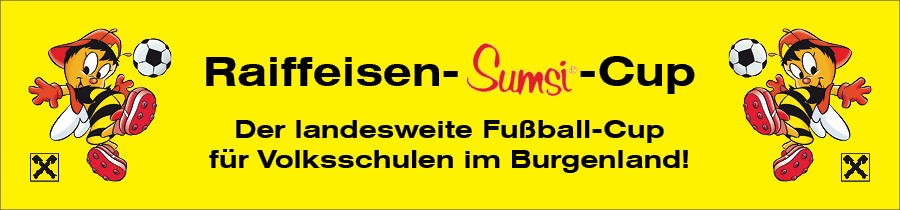 Endstand:1. Güssing2. Stegersbach3. Neuberg/Güttenbach4. Kukmirn und alle anderen Teilnehmer Platz 5GRUPPE AGRUPPE BGRUPPE CDeutsch TschantschendorfGüssingStegersbachStinatzEberauSt. MichaelKukmirnBurgauberg/NeudaubergGerersdorfBocksdorfOlbendorfLimbachNeuberg/GüttenbachZEITPLATZ A ERG.PLATZ B ERG.9.00D.Tschantschendorf - Stinatz1:1Kukmirn - Bocksdorf1:09.10Güssing - Burgauberg/Neudauberg2:0Eberau - Olbendorf2:09.20Stegersbach - Gerersdorf1:0St.Michael - Limbach0:09.30Neuberg/Güt. - D.Tschantschendorf5:0Stinatz - Kukmirn0:19.40Güssing - Olbendorf2:0Eberau - Burgauberg/Neudauberg1:09.50Neuberg/Güttenbach - Kukmirn2:0Stinatz - Bocksdorf1:110.00Stegersbach - Limbach2:0St.Michael - Gerersdorf0:210.10D.Tschantschendorf - Kukmirn0:6Neuberg/Güttenbach - Bocksdorf2:010.20Güssing - Eberau0:0Burgauberg/Neudaub. - Olbendorf0:210.00Stegersbach - St.Michael2:0Gerersdorf - Limbach2:010.40D.Tschantschendorf - Bocksdorf0:0Stinatz - Neuberg/Güttenbach2:110.50PAUSE11.00Kreuzspiel: Sieger A - Sieger BNeuberg/Güttenbach - Güssing0:2Kreuzspiel: Sieger C - Zweiter AStegersbach - Kukmirn1:011.20FINALE: Sieger KreuzspielGüssing - Stegersbach1:1Sieben-meter-schießen3:2Spiel Platz 3: Verlierer KreuzspielNeuberg/Güttenbach - Kukmirn1:0